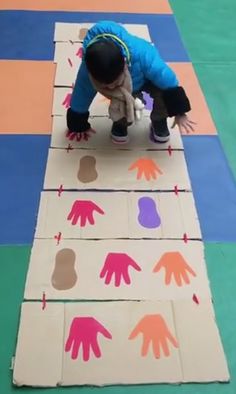 Propozycja ćwiczeń wzmacniających i plansze do wykonania samodzielnie 